ПРОЕКТ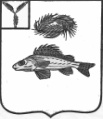 АДМИНИСТРАЦИЯДЕКАБРИСТСКОГО МУНИЦИПАЛЬНОГО ОБРАЗОВАНИЯЕРШОВСКОГО МУНИЦИПАЛЬНОГО РАЙОНАСАРАТОВСКОЙ ОБЛАСТИПОСТАНОВЛЕНИЕот __.__.2020 года								№ __О внесении изменений в постановлениеадминистрации Декабристского муниципальногообразования от 09.10.2019 № 71В соответствии с Бюджетным кодексом РФ от 31.07.1988 №145-ФЗ, Федеральным законом РФ от 6 октября 2003 года №131-ФЗ «Об общих принципах организации местного самоуправления в Российской Федерации», руководствуясь Уставом Декабристского муниципального образования Ершовского муниципального района, администрация Декабристского муниципального образования Ершовского муниципального районаПОСТАНОВЛЯЕТ:Внести в постановления администрации Декабристского муниципального образования Ершовского муниципального района от 09.10.2019 № 71 «Об утверждении целевой программы «Благоустройство территории Декабристского МО на 2020-2022 годы» следующие изменения:В наименовании постановления, в пункте 1 постановления, в наименовании приложения к постановлению, в паспорте программы, в разделе I приложения слова «целевая программа» заменить словом «программа».Изложить раздел 6 в новой редакции:«РАЗДЕЛ 6. Финансовое обеспечение программных мероприятий.На реализацию мероприятий Программы потребуется:2020 год:Средства местного бюджета – 300 тыс. рублей;Средства регионального бюджета – 0 руб.;Средства федерального бюджета – 0 руб.2021 год:Средства местного бюджета – 300 тыс. рублей;Средства регионального бюджета – 0 руб.;Средства федерального бюджета – 0 руб.2022 год:Средства местного бюджета – 300,0 тыс. рублей;Средства регионального бюджета – 0 руб.;Средства федерального бюджета – 0 руб.Обоснование объемов финансирования по каждому мероприятию Программы приведено в приложении к настоящей Программе».Дополнить Приложение разделом 9 следующего содержания:«РАЗДЕЛ 9. Сведения о целевых показателях муниципальной Программы.Разместить настоящее решение на официальном сайте администрации Ершовского  муниципального района.Глава Декабристского муниципального образования                                                         М.А. ПолещукНаименование показателяЕдиница измеренияЗначение показателейЗначение показателейЗначение показателейНаименование показателяЕдиница измерения2020 год2021 год2022 годУлучшение уличного освещения%---Улучшение содержания мест захоронения%---Оборудование  контейнерных площадокшт---